Josh is a freshman at the University of Georgia. He did not bring any of his ties with him to college. He has just been asked to be a date to a semi-formal dance. The event is tomorrow night. Josh has to buy a new tie that does not exceed the price of $45.00. He has his car so is able to drive in Athens to purchase the tie. He does not think that he make an online purchase in case it does not arrive in time. Josh is looking for a colorful tie or bowtie. Belk Saddlebred Extra Long Derby Basketweave Tie $24.99 (On Sale from $45.00) Description: Extra Long Silk Exclusively Sold at Belk Imported into US Dry Clean only 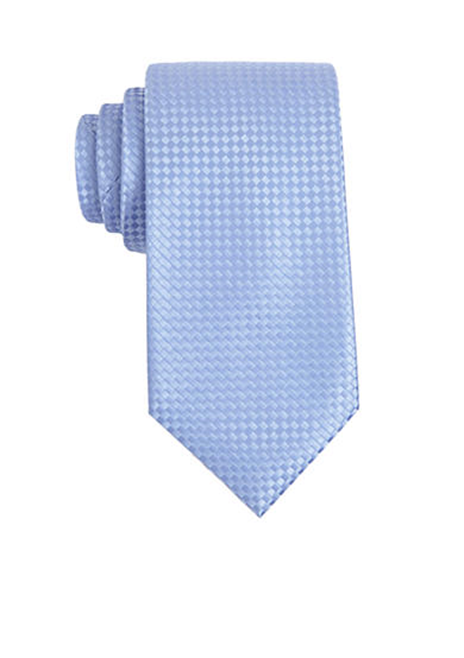  Macy’s AtlantaAlfani Men’s Ludlow Geometric Bow Tie $55.00 Description: Bow Tie and pocket square set Geometric pattern bow tie Solid pocket square Only available at Macy’s Silk Dry Clean only Imported to US 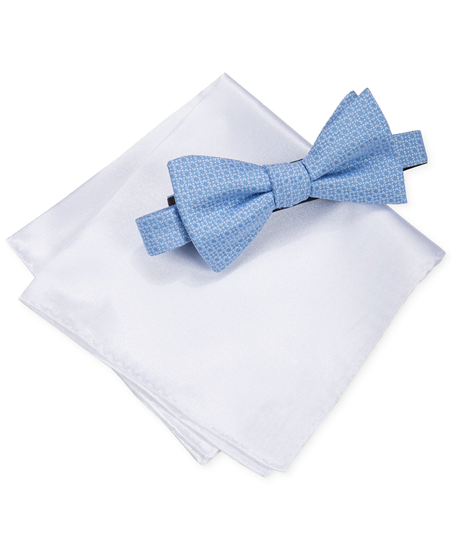 Vineyard VinesCorgi Tie$45.00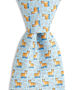 Descriptions:100% SilkDouble wool-blend linerSoft, delicate fabric59” inch regular tie lengthHandmade in USADry clean or spot clean onlyOnward ReserveCollard-Greens Newman Tie - Salmon/Carolina$65.00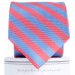 Descriptions:Handmade In New York City58 1/2 inches in length3 1/4 inches in width at widest part of tiePackaging doubles as a travel case for up to two necktiesDry Clean only1,3,4,2Top PairReason For PlacingGrantFault(1,3)1) Matches all necessary requirements. It can be found in Athens. Is a straight, bright color and is within the price range. Also is well made and will last in good condition for longer. 3) Can be found in Athens. Of bright, color. Well-made so will last in good condition for a long time. In Price range3)wool liner would make it hot at times. Middle Pair(3,4)3) Can be found in Athens. Meets requirement of color, pattern and price. Will stay in good condition. 4) Can be found in Athens. Will last in good condition for long time as well made. colorful4) Out of price range. Bottom Pair(4,2)4) Can be found in Athens. Will last in good condition for long period of time and is colorful. 2) Has color. Well made and will last in good condition for  a long time. Bowtie good for formal occasion2) Cannot be found in Athens. Is out of price range. 